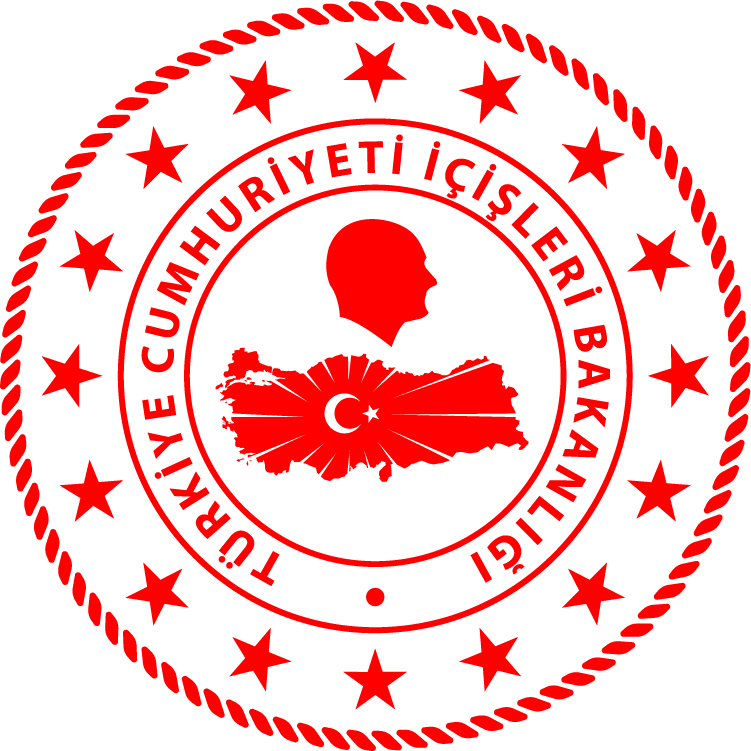 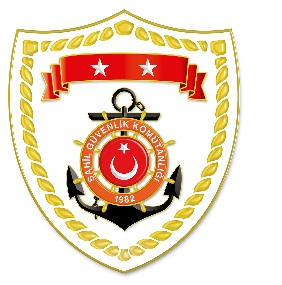 Karadeniz BölgesiMarmara BölgesiS.
NoTARİHMEVKİ VE ZAMANKURTARILAN SAYISIKURTARILAN/YEDEKLENEN TEKNE SAYISIAÇIKLAMA122 Ağustos 2020GİRESUN/Dereli
21.29--Giresun’da yaşanan sel felaketi sonrası müştereken başlatılan arama kurtarma faaliyetlerine devam edilmektedir.S.
NoTARİHMEVKİ VE ZAMANKURTARILAN SAYISIKURTARILAN/YEDEKLENEN TEKNE SAYISIAÇIKLAMA123 Eylül 2020İSTANBUL
18.5721Yavuz Sultan Selim Köprüsü önlerinde makine arızası nedeniyle sürüklenen özel bir tekne, içerisinde bulunan 2 şahıs ile birlikte yedeklenerek Rumeli Feneri Balıkçı Barınağı’na intikal ettirilmiştir.